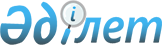 О бюджете сельского округа Актобе на 2022-2024 годы
					
			С истёкшим сроком
			
			
		
					Решение Кармакшинского районного маслихата Кызылординской области от 23 декабря 2021 года № 121. Прекращено действие в связи с истечением срока
      В соответствии с пунктом 2 статьи 75 Кодекса Республики Казахстан "Бюджетный кодекс Республики Казахстан", пункта 2-7 статьи 6 Закона Республики Казахстан "О местном государственном управлении и самоуправлении в Республике Казахстан" Кармакшинский районный маслихат Кызылординской области РЕШИЛ:
      1. Утвердить бюджет сельского округа Актобе на 2022-2024 годы согласно приложениям 1, 2 и 3, в том числе на 2022 год в следующих объемах:
      1) доходы – 69 383,9 тысяч тенге, в том числе:
      налоговые поступления – 4 250 тысяч тенге;
      неналоговые поступления – 244 тысяч тенге;
      поступления от продажи основного капитала – 455,9 мың теңге;
      поступления трансфертов – 64 434 тысяч тенге;
      2) затраты – 71 082,3 тысяч тенге;
      3) чистое бюджетное кредитование – 0;
      бюджетные кредиты – 0;
      погашение бюджетных кредитов– 0;
      4) сальдо по операциям с финансовыми активами – 0;
      приобретение финансовых активов – 0;
      поступления от продажи финансовых активов государства – 0;
      5) дефицит (профицит) бюджета – -1 698,4 тысяч тенге;
      6) финансирование дефицита (использование профицита) бюджета – 1 698,4 тысяч тенге;
      поступление займов – 0;
      погашение займов – 0;
      используемые остатки бюджетных средств – 1 698,4 тысяч тенге.
      Сноска. Пункт 1 - в редакции решения Кармакшинского районного маслихата Кызылординской области от 25.03.2022 № 147; c изменениями, внесенными решениями Кармакшинского районного маслихата Кызылординской области от 15.06.2022 № 188; 17.08.2022 № 211; 08.11.2022 № 234 (вводится в действие с 01.01.2022).


      2. Учесть, что в 2022 году объем бюджетной субвенций, передаваемый из районного бюджета в бюджет сельского округа Актобе установлен в размере 42 628 тысяч тенге.
      3. Утвердить целевые трансферты, предусмотренные в бюджете сельского округа Актобе, на 2022 год за счет республиканского бюджета согласно приложению 4.
      4. Утвердить целевые трансферты, предусмотренные в бюджете сельского округа Актобе, на 2022 год за счет областного бюджета согласно приложению 5.
      5. Утвердить целевые трансферты, предусмотренные в бюджете сельского округа Актобе, на 2022 год за счет районного бюджета согласно приложению 6.
      6. Настоящее решение вводится в действие с 1 января 2022 года. Бюджет сельского округа Актобе на 2022 год
      Сноска. Приложение 1 - в редакции решения Кармакшинского районного маслихата Кызылординской области от 08.11.2022 № 234 (вводится в действие с 01.01.2022). Бюджет сельского округа Актобе на 2023 год Бюджет сельского округа Актобе на 2024 год Целевые трансферты, предусмотренные в бюджете сельского округа Актобе, на 2022 год за счет областного бюджета Целевые трансферты, предусмотренные в бюджете сельского округа Актобе на 2022 год за счет районного бюджета
      Сноска. Приложение 6 - в редакции решения Кармакшинского районного маслихата Кызылординской области от 25.03.2022 № 147 (вводится в действие с 01.01.2022).
					© 2012. РГП на ПХВ «Институт законодательства и правовой информации Республики Казахстан» Министерства юстиции Республики Казахстан
				
      Секретарь Кармакшинского районного маслихата

Ә. Қошалақов
Приложение 1 к решению
Кармакшинского районного маслихата
Кызылординской области
от "23" декабря 2021 года № 121
Категория
Категория
Категория
Категория
Категория
Сумма, тысяч тенге
Класс
Класс
Класс
Класс
Сумма, тысяч тенге
Подкласс
Подкласс
Подкласс
Сумма, тысяч тенге
Наименование
Наименование
Сумма, тысяч тенге
1.Доходы
1.Доходы
69383,9
1
Налоговые поступления
Налоговые поступления
4250
01
Подоходный налог
Подоходный налог
1488
2
Индивидуальный подоходный налог
Индивидуальный подоходный налог
1488
04
Hалоги на собственность
Hалоги на собственность
2725,3
1
Hалоги на имущество
Hалоги на имущество
103
3
Земельный налог
Земельный налог
 318
4
Hалог на транспортные средства
Hалог на транспортные средства
2304,3
05
Внутренние налоги на товары, работы и услуги
Внутренние налоги на товары, работы и услуги
36,7
3
Поступления за использование природных и других ресурсов
Поступления за использование природных и других ресурсов
36,7
2
Неналоговые поступления
Неналоговые поступления
244
01
Доходы от государственной собственности
Доходы от государственной собственности
244
5
Доходы от сдачи в аренду имущества, находящегося в собственности государства
Доходы от сдачи в аренду имущества, находящегося в собственности государства
244
3
Поступления от продажи основного капитала
Поступления от продажи основного капитала
455,9
03
Продажа земли и нематериальных активов
Продажа земли и нематериальных активов
455,9
1
Продажа земли
Продажа земли
143
2
Продажа нематериальных активов
Продажа нематериальных активов
312,9
4
Поступления трансфертов 
Поступления трансфертов 
64434
02
Трансферты из вышестоящих органов государственного управления
Трансферты из вышестоящих органов государственного управления
64434
3
Трансферты из районного (города областного значения) бюджета
Трансферты из районного (города областного значения) бюджета
64434
Функциональная группа 
Функциональная группа 
Функциональная группа 
Функциональная группа 
Функциональная группа 
Сумма, тысяч тенге
Функциональная подгруппа
Функциональная подгруппа
Функциональная подгруппа
Функциональная подгруппа
Сумма, тысяч тенге
Администратор бюджетных программ
Администратор бюджетных программ
Администратор бюджетных программ
Сумма, тысяч тенге
Программа
Программа
Сумма, тысяч тенге
Наименование
Сумма, тысяч тенге
2.Затраты
71082,3
01
Государственные услуги общего характера
40972,4
1
Представительные, исполнительные и другие органы, выполняющие общие функции государственного управления
40972,4
124
Аппарат акима города районного значения, села, поселка, сельского округа
40972,4
001
Услуги по обеспечению деятельности акима города районного значения, села, поселка, сельского округа
40972,4
07
Жилищно-коммунальное хозяйство
5285,9
3
Благоустройство населенных пунктов
5285,9
124
Аппарат акима города районного значения, села, поселка, сельского округа
5285,9
008
Освещение улиц в населенных пунктах
1501
011
Благоустройство и озеленение населенных пунктов
3784,9
08
Культура, спорт, туризм и информационное пространство
24824
1
Деятельность в области культуры
24824
124
Аппарат акима города районного значения, села, поселка, сельского округа
24824
006
Поддержка культурно-досуговой работы на местном уровне
24824
3.Чистое бюджетное кредитование
0
4. Сальдо по операциям с финансовыми активами
0
5. Дефицит (профицит) бюджета
-1698,4
6. Финансирование дефицита (использование профицита) бюджета
1698,4
 7
Поступления займов
0
16
Погашение займов
0
8
Используемые остатки бюджетных средств
1698,4
01
Остатки бюджетных средств
1698,4
1
Свободные остатки бюджетных средств
1698,4Приложение 2 к решению
Кармакшинского районного маслихата
от "23" декабря 2021 года № 121
Категория
Категория
Категория
Категория
Категория
Сумма, тысяч тенге
Класс
Класс
Класс
Класс
Сумма, тысяч тенге
Подкласс
Подкласс
Подкласс
Сумма, тысяч тенге
Специфика
Специфика
Сумма, тысяч тенге
Наименование
Наименование
Сумма, тысяч тенге
1.Доходы
1.Доходы
44944
1
Налоговые поступления
Налоговые поступления
2293
01
Подоходный налог
Подоходный налог
450
2
Индивидуальный подоходный налог
Индивидуальный подоходный налог
450
04
Hалоги на собственность
Hалоги на собственность
1673
1
Hалоги на имущество
Hалоги на имущество
108
3
Земельный налог
Земельный налог
10
4
Hалог на транспортные средства
Hалог на транспортные средства
1555
05
Внутренние налоги на товары, работы и услуги
Внутренние налоги на товары, работы и услуги
170
3
Плата за пользование земельными участками
Плата за пользование земельными участками
170
2
Неналоговые поступления
Неналоговые поступления
33
01
Доходы от государственной собственности
Доходы от государственной собственности
33
5
Доходы от сдачи в аренду имущества, находящегося в собственности государства
Доходы от сдачи в аренду имущества, находящегося в собственности государства
33
3
Поступления от продажи основного капитала
Поступления от продажи основного капитала
25
03
Продажа земли и нематериальных активов
Продажа земли и нематериальных активов
25
1
Продажа земли
Продажа земли
25
4
Поступления трансфертов 
Поступления трансфертов 
42593
02
Трансферты из вышестоящих органов государственного управления
Трансферты из вышестоящих органов государственного управления
42593
3
Трансферты из районного (города областного значения) бюджета
Трансферты из районного (города областного значения) бюджета
42593
Функциональная группа 
Функциональная группа 
Функциональная группа 
Функциональная группа 
Функциональная группа 
Сумма, тысяч тенге
Функциональная подгруппа
Функциональная подгруппа
Функциональная подгруппа
Функциональная подгруппа
Сумма, тысяч тенге
Администратор бюджетных программ
Администратор бюджетных программ
Администратор бюджетных программ
Сумма, тысяч тенге
Программа
Программа
Сумма, тысяч тенге
Наименование
Сумма, тысяч тенге
2.Затраты
44944
01
Государственные услуги общего характера
23113
1
Представительные, исполнительные и другие органы, выполняющие общие функции государственного управления
23113
124
Аппарат акима города районного значения, села, поселка, сельского округа
23113
001
Услуги по обеспечению деятельности акима города районного значения, села, поселка, сельского округа
23113
07
Жилищно-коммунальное хозяйство
2086
3
Благоустройство населенных пунктов
2086
124
Аппарат акима города районного значения, села, поселка, сельского округа
2086
008
Освещение улиц в населенных пунктах
1576
011
Благоустройство и озеленение населенных пунктов
510
08
Культура, спорт, туризм и информационное пространство
19745
1
Деятельность в области культуры
19745
124
Аппарат акима города районного значения, села, поселка, сельского округа
19745
006
Поддержка культурно-досуговой работы на местном уровне
19745
3.Чистое бюджетное кредитование
0
Бюджетные кредиты
0
Погашение бюджетных кредитов
0
4. Сальдо по операциям с финансовыми активами
0
Приобретение финансовых активов
0
Поступления от продажи финансовых активов государства
0
5. Дефицит (профицит) бюджета
0
6. Финансирование дефицита (использование профицита) бюджета
0
 7
Поступления займов
0
16
Погашение займов
0
8
Используемые остатки бюджетных средств
0Приложение 3 к решению
Кармакшинского районного маслихата
от "23" декабря 2021 года №121
Категория
Категория
Категория
Категория
Категория
Сумма, тысяч тенге
Класс
Класс
Класс
Класс
Сумма, тысяч тенге
Подкласс
Подкласс
Подкласс
Сумма, тысяч тенге
Специфика
Специфика
Сумма, тысяч тенге
Наименование
Наименование
Сумма, тысяч тенге
1.Доходы
1.Доходы
45504
1
Налоговые поступления
Налоговые поступления
2526
01
Подоходный налог
Подоходный налог
640
2
Индивидуальный подоходный налог
Индивидуальный подоходный налог
640
04
Hалоги на собственность
Hалоги на собственность
1714
1
Hалоги на имущество
Hалоги на имущество
114
3
Земельный налог
Земельный налог
10
4
Hалог на транспортные средства
Hалог на транспортные средства
1590
05
Внутренние налоги на товары, работы и услуги
Внутренние налоги на товары, работы и услуги
172
3
Плата за пользование земельными участками
Плата за пользование земельными участками
172
2
Неналоговые поступления
Неналоговые поступления
34
01
Доходы от государственной собственности
Доходы от государственной собственности
34
5
Доходы от сдачи в аренду имущества, находящегося в собственности государства
Доходы от сдачи в аренду имущества, находящегося в собственности государства
34
3
Поступления от продажи основного капитала
Поступления от продажи основного капитала
26
03
Продажа земли и нематериальных активов
Продажа земли и нематериальных активов
26
1
Продажа земли 
Продажа земли 
26
4
Поступления трансфертов 
Поступления трансфертов 
42918
02
Трансферты из вышестоящих органов государственного управления
Трансферты из вышестоящих органов государственного управления
42918
3
Трансферты из районного (города областного значения) бюджета
Трансферты из районного (города областного значения) бюджета
42918
Функциональная группа 
Функциональная группа 
Функциональная группа 
Функциональная группа 
Функциональная группа 
Сумма, тысяч тенге
Функциональная подгруппа
Функциональная подгруппа
Функциональная подгруппа
Функциональная подгруппа
Сумма, тысяч тенге
Администратор бюджетных программ
Администратор бюджетных программ
Администратор бюджетных программ
Сумма, тысяч тенге
Программа
Программа
Сумма, тысяч тенге
Наименование
Сумма, тысяч тенге
2.Затраты
45504
01
Государственные услуги общего характера
23224
1
Представительные, исполнительные и другие органы, выполняющие общие функции государственного управления
23224
124
Аппарат акима города районного значения, села, поселка, сельского округа
23224
001
Услуги по обеспечению деятельности акима города районного значения, села, поселка, сельского округа
23224
07
Жилищно-коммунальное хозяйство
2170
3
Благоустройство населенных пунктов
2170
124
Аппарат акима города районного значения, села, поселка, сельского округа
2170
008
Освещение улиц в населенных пунктах
1639
011
Благоустройство и озеленение населенных пунктов
531
08
Культура, спорт, туризм и информационное пространство
20110
1
Деятельность в области культуры
20110
124
Аппарат акима города районного значения, села, поселка, сельского округа
20110
006
Поддержка культурно-досуговой работы на местном уровне
20110
3.Чистое бюджетное кредитование
0
Бюджетные кредиты
0
Погашение бюджетных кредитов
0
4. Сальдо по операциям с финансовыми активами
0
Приобретение финансовых активов
0
Поступления от продажи финансовых активов государства
0
5. Дефицит (профицит) бюджета
0
6. Финансирование дефицита (использование профицита) бюджета
0
 7
Поступления займов
0
16
Погашение займов
0
8
Используемые остатки бюджетных средств
0Приложение 4 к решению
Кармакшинского районного маслихата
от "23" декабря 2021 года № 121
№
Наименование
Сумма, 
тысяч тенге
Целевые текущие трансферты:
6 176,0
1
на повышение заработной платы отдельных категорий гражданских служащих, работников организаций, содержащихся за счет средств государственного бюджета, работников казенных предприятий
4 730,0
2
на установление доплат к должностному окладу за особые условия труда в организациях культуры и архивных учреждениях управленческому и основному персоналу государственных организаций культуры и архивных учреждений
1 446,0Приложение 5 к решению
Кармакшинского районного маслихата
от "23" декабря 2021 года № 121
№
Наименование
Сумма, 
тысяч тенге
Целевые текущие трансферты:
7 404,0
1
на повышение заработной платы государственных служащих по новой системе оплаты труда
7 404,0Приложение 6 к решению
Кармакшинского районного
маслихата Кызылординской области
от "23" декабря 2021 года № 121
№
Наименование
Сумма, 
тысяч тенге
Целевые текущие трансферты:
8 226,0
1
на повышение заработной платы государственных служащих по новой системе оплаты труда
6 706,0
2
Приобретение дизельного топлива для сельского клуба дополнительно
1 520,0